Pressereader der Kulturfabrik Löseke Oktober 2020
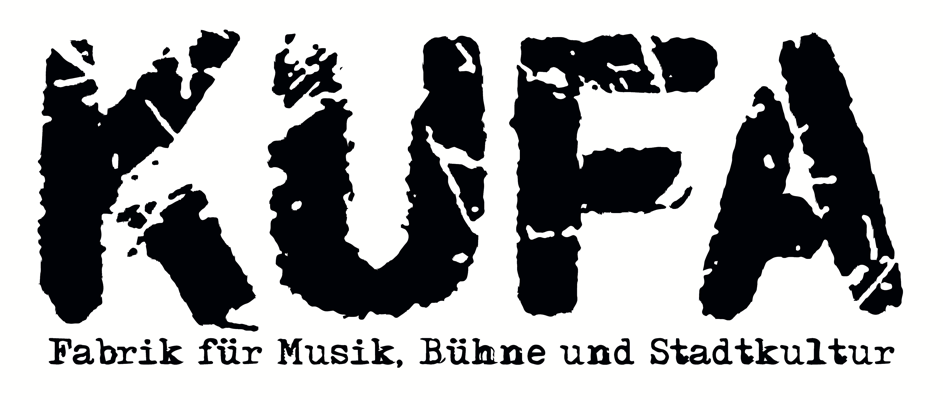 Die KUFA, das ist Kultur für alle: Seit 1992 ist die Kulturfabrik Löseke in Hildesheim aktiv und gehört damit zu den ältesten soziokulturellen Zentren Deutschlands. In der ehemaligen Papierfabrik treffen sich jährlich rund 60.000 Menschen zu etwa 800 Veranstaltungen in den Bereichen Musik (Konzert und Party), Bühne (Lesung, Theater, Comedy, Performance und mehr) sowie Stadtkultur (Projekte wie das Faserwerk und die Nordstadt-Wandgalerie wie auch Workshops, Ausstellungen und Märkte). Kommunikation, Partizipation und Kooperation stehen in der KUFA-Philosophie an erster Stelle. 
Wenn nicht anders aufgeführt, alle Veranstaltungen in der:
Kulturfabrik Löseke
Langer Garten 1
31137 Hildesheim
Räume: Loretta, Buffo, Halle, Seminarraum, Atelier, PC-RaumFaserwerk: Ottostraße 77 (Ottoplatz, Nordstadt)Pressekontakt: Jacqueline Moschkau | presse@kufa.info | 05121 750 94 52 | 0176 20 50 54 56
Download der Pressebilder unter http://www.kufa.info/presseTickets ausschließlich unter www.kufa.info/tickets
+++HIGHLIGHTS im Oktober+++								S. 021. Inhaltlich sortierte Übersicht der Oktober-Veranstaltungen	MUSIK: Konzerte								 	S. 03	BÜHNE 										S. 07	STADTKULTUR: Workshops + Kurse 						S. 092. Chronologische Kurzübersicht aller Oktober-Veranstaltungen			S. 133. Unsere Corona-Maßnahmen und Hygieneregeln					S. 16+++HIGHLIGHTS im Oktober++++++FC LORETTA PRÄSENTIERT+++Spiral Drive Strudelnde Trips und schmutzige Riffs: SPIRAL DRIVE spielen Space Rock mit geradezu hypnotischer Sogwirkung. Das Projekt um den Songwriter und Produzenten Raphael Neikes zeigt, wie schillernd psychedelische Musik im Jahr 2020 klingen kann.Die Songs gestalten sich feinfühlig und dynamisch – mal pendelnd, mal zur Ekstase peitschend. Einflüsse kommen aus unterschiedlichen Genres der psychedelischen und alternativen Rockmusik. Spiral Drive: Ein Paradebeispiel dafür, dass sich Eingängigkeit und Experimenteller Charakter keineswegs ausschließen müssen und psychedelische Rockmusik weder langatmig, noch retro klingen muss.Mehr auf S. 5+++SCHMIDT’S KATZEN SIND ZURÜCK+++"Improshow"Irgendwo zwischen Theater, Comedy und Live-Musik erschafft das Frauenensemble Schmidt's Katzen aus Hildesheim eine bunte Tüte absurder und alltäglicher Geschichten aus dem Stegreif. Unter vollem Kopf- und Körpereinsatz wird gesungen, getanzt, gereimt und fantasiert. Denn nur eins steht fest an diesem Theaterabend: Alles ist improvisiert und das Publikum bestimmt die Richtung. Das ist ImproComedy auf höchstem Niveau, denn Schmidt's Katzen gehen ab.Mehr auf S. 7+++EXTREMER GEHT NICHT+++SLAM X-treme: Poetry vs. Song vs. Science SlamHier trifft das Beste aus allen Slamgenres an einem Abend aufeinander. Poetry Slammer*innen dichten und postulieren bis die Mikrophone qualmen, Song Slammer*innen singen und spielen sich in die Herzen des Publikums und Science Slammer*innen erklären uns die Welt auf eine nie da gewesene Art und Weise, dass selbst Albert Einstein sagen würde „Bisschen wicked, bisschen weired, aber nice!“Mehr auf S. 71. Inhaltlich sortierte Übersicht der Oktober-VeranstaltungenMUSIK: KONZERTEClub VEB zeigt: Motorblock + Komplize | Stoner/Metal/Rock’n’Roll + Noise- und StonerrockMi 07.10. | Beginn 21:30, Einlass 21:00 | frei, Spenden erwünscht | HalleMotorblockWüster Rock aus Hannover! Dreckig, direkt, explosiv: Motorblock Ein kurzer Sandsturm fegt durch die hannoversche Wüste. Zwei Beats und drei Bier später – die Route steht, mit frisch geöltem Motor geht die Reise staubtrocken weiter. Kompromisslos, breitbeinig und hochprozentig drücken die Fünf ihr zündfähiges Stoner/Metal/Rock’n’Roll-Gemisch in dein Ohr. Der Tank ist voll, die Verstärker hängen am Starkstrom, Balladen gibt's immer noch nicht. Was bleibt, ist die große Klappe. Das Biest lebt.Bob Masters– voxAxel Werner – guitarJ. Philip Kuhn – guitarJens Finster – bassGuido Sanders – drumsMehr auf: Facebook und www.motorblock-music.deSupport: KomplizeDeine Chance: Werde Komplize! Steh Schmiere, während das Noise- und Stonerrock-Trio auf der Bühne musikalische Welten auseinander nimmt. Von Tool, Aerogramme und Motorpsycho bis Blackmail, Katzenstreik oder Dyse. Komplize klauen und mischen, bis es explodiert. 2020 hat gerade keine Zeit für Pogo und Schunkeln Arm in Arm. Da kommt der Komplize mit seinem eigenen musikalischen Universum gerade richtig. Zuhören und Kopfnicken, dabei ein kühles Getränk nehmen und sich die gewisse Weirdness einer Indieband mit der Urgewalt einer Postrockband um die Ohren hauen. Endlich wieder Konzerte!Mehr auf: Facebook und soundcloud.com/der-komplizeClub VEB zeigt: Alien Instant Noodle + Torch | Nu Metal + HardcoreMi 14.10. | Beginn 21:30, Einlass 21:00 | frei, Spenden erwünscht | HalleAlien Instant NoodleKann man das essen? Oder ist das der neueste Marketingstreich der Lebensmittelindustrie? Wer jetzt Hunger bekommen hat, wird zunächst enttäuscht sein. Alien Instant Noodle steht seit Ende 2017 für modernen Nu Metal. Mit Einflüssen, die bis in die 90er reichen hat die fünfköpfige Band aus Hannover und Hildesheim ihren eigenen Sound kreiert, der sich zwischen Limp Bizkit und den frühen Werken Linkin Parks einordnen lässt. Durch die gezielte Paarung von ehrlichen Texten mit harten Gitarrenriffs und groovigen Lines katapultieren A.I.N. den Hörer in ihre ganz eigene Interpretation des Nu Metal. Packende Rhythmuspassagen, die von harmonischen Gitarrenklängen unterstützt und nur wenige Augenblicke später wieder kraftvoll gebrochen werden, reißen das Publikum von Beginn an mit. Manchmal sind es nur feine Impulse die zum Nachdenken anregen, manchmal sind die Passagen klagend und anprangernd. Doch eins ist klar – wenn Frontmann Tobit am Mic loslegt, dann mit 110 Prozent! Die Message ist eindeutig: Habt Spaß, geht ab und rockt mit Alien Instant Noodle die Stage!Tobit Schmalstieg – VocalsEric Schumacher – GuitarHendrik Bartens – GuitarDennis PJ Masternak – BassDale Stölting – DrumsSupport: TorchFünf Jungs aus Braunschweig die sich zusammengefunden haben um als Band auf der Bühne durch zu drehen. Sänger Luca steht im Mittelpunkt der Gruppe, er spiegelt mit seiner Stimme den aggressiven Ton der Gitarren, den Druck des Basses und die Wildheit der Drums wieder. Seine Texte zeigen deutlich, dass Torch als gesamte Band gesellschaftskritisch auftritt. Kriegstreiberei, Rassismus, religiöser Fanatismus, die wachsende Schere zwischen Arm und Reich, Wachstum auf Kosten der Umwelt, Verbal wird deutlich, dass Torch hier enttäuscht von gängigen Praxen der Menschheit sind. Auf der Bühne verstecken Torch diese Einstellung nicht sondern kanalisieren ihre Wut in einer wilden Choreografie. Die Gitarristen Justin und Manuel schonen weder Ihre Instrumente, noch die Ohren der Zuhörer. Es wird hart angeschlagen und Effekte werden genutzt um den Ton zeitweise maximal unangenehm zu halten. Bassist Moritz steht den Bandkollegen der höheren Oktave hier in nichts nach und füllt zusätzlich zum Bassbereich jede frei Lücke auf der Bühne mit seinen überaus sportlichen Einlagen. Das Rückgrat der Truppe Stellt Drummer Leon da, mit seinen Rhythmisch anspruchsvollen Beats legt er das Fundament für die Musik der Hardcore-Gruppe.FC Loretta präsentiert: Spiral Drive | Space Rock mit hypnotischer SogwirkungSa 17.10. | Beginn 20:30, Einlass 20:00 | Es gibt keine Abendkasse! Karten nur im VVK erhältlich! | KT: 30% | HalleSpiral DriveStrudelnde Trips und schmutzige Riffs: SPIRAL DRIVE spielen Space Rock mit geradezu hypnotischer Sogwirkung. Das Projekt um den Songwriter und Produzenten Raphael Neikes zeigt, wie schillernd psychedelische Musik im Jahr 2020 klingen kann.Die Songs gestalten sich feinfühlig und dynamisch – mal pendelnd, mal zur Ekstase peitschend. Einflüsse kommen aus unterschiedlichen Genres der psychedelischen und alternativen Rockmusik.Dass die Songs bei Konzerten eine unvergleichliche Wucht entwickeln, kann man auf YouTube bereits deutlich erahnen: Dort findet man seit Anfang 2018 die in Eigenregie entstandene "Space Pirates Session". Ein Paradebeispiel dafür, dass sich Eingängigkeit und Experimenteller Charakter keineswegs ausschließen müssen und psychedelische Rockmusik weder langatmig, noch retro klingen muss.Mehr auf facebook.com/spiraldrive55. Heimathaven: Dominik Wagenführ – Punkrock und mehrFr 31.10. | Beginn 20:30, Einlass 20:00 | Es gibt keine Abendkasse! Karten nur im VVK erhältlich! 7 €, erm. 4 € | KT: 30% | KUFA: Loretta | Konzert„Dominik wer? // Ach, Cosmo …!“Moin Heimathaven,Ich bin Dominik Wagenführ und lebe in Hildesheim. Die meisten hier kennen mich wahrscheinlich eher unter Cosmo. Seitdem ich vor über 5 Jahren unter dem Namen angefangen habe Musik zu machen, nennen mich fast alle nur noch so. Voll verrückt.Aber ursprünglich komme ich eigentlich von wo ganz anders weg. Ich bin in einer kleinen Stadt im Osten der Lüneburger Heide geboren und aufgewachsen. Ich war mehr als unzufrieden mit dem Leben dort. Zum Glück hatte ich das Rockcafé. Hierher kamen Bands aus dem ganzen Land, die den tristen Alltag etwas lebendiger machten.  Nach 23 Jahren raised in hell bot sich dann endlich eine Gelegenheit. Es hieß dann: los machen oder für immer bleiben. Trotz der geliebten Stammkneipe, hätte ich keine weiteren 23 Jahre dort ausgehalten.Es verschlug mich nach Braunschweig. Dort angekommen fand ich schnell Anschluss zur lokalen Musikszene und knüpfte tolle Freundschaften. Neben den eigenen Konzerten kam es häufiger vor, dass ich als helfende Hand mitfuhr. Ich trug Equipment, schlief auf Böden, verkaufte Merch, sah die verschiedensten Orte und lernte noch mehr tolle Menschen kennen. In dieser Zeit eröffnete sich mir eine komplett neue Welt, in der ich mich mehr als wohl fühle.Nachdem mein Studium in Hildesheim begann, war ich nur noch im Zug unterwegs. Ganze Zeit auf Achse sein schlaucht sehr. Und dann noch die neue Band. Seit dem Sommer 2017 bin ich Teil der Braunschweiger Band Niru. Wir machen melodischen Punkrock versehen mit deutschen Texten.Irgendwann entschloss ich mich schweren Herzens, Braunschweig zu verlassen, und zog nach Hildesheim. Endlich ein Platz, um zur Ruhe zu kommen. Mittlerweile lebe ich schon über zwei Jahre hier.BÜHNETheater: Schmidt's KatzenSa 03.10. | Beginn 20:00, Einlass 19:30 | Es gibt keine Abendkasse! Karten nur im VVK erhältlich! 20€ | Halle"Improshow"Irgendwo zwischen Theater, Comedy und Live-Musik erschafft das Frauenensemble Schmidt's Katzen aus Hildesheim eine bunte Tüte absurder und alltäglicher Geschichten aus dem Stegreif. Unter vollem Kopf- und Körpereinsatz wird gesungen, getanzt, gereimt und fantasiert. Denn nur eins steht fest an diesem Theaterabend: Alles ist improvisiert und das Publikum bestimmt die Richtung. Das ist ImproComedy auf höchstem Niveau, denn Schmidt's Katzen gehen ab.Aufgrund der Coronabeschränkungen und geringeren Auslastung mussten wir unsere Ticketpreise vorübergehend anheben. Wir danken Euch für Eure Unterstützung. Eure KatzenMehr Informationen unter www.schmidtskatzen.deLesung: SLAM X-treme | Poetry vs. Song vs. Science SlamSa 24.10. | Beginn 20:00, Einlass 19:30 | Es gibt keine Abendkasse! Karten nur im VVK erhältlich! 7-10€ | KT: 30% | HalleIm Oktober öffnet die KUFA wieder ihre Pforten und auch der Hildesheimslam ist natürlich mit dabei. Zu diesem besonderen Anlass laden wir euch zu einer gleichermaßen einzigartigen wie exklusiven Sonderausgabe des Hildesheimslam ein.Der Hildesheimslam präsentiert: SLAM X-treme! Hier trifft das Beste aus allen Slamgenres an einem Abend aufeinander. Poetry Slammer*innen dichten und postulieren bis die Mikrophone qualmen, Song Slammer*innen singen und spielen sich in die Herzen des Publikums und Science Slammer*innen erklären uns die Welt auf eine nie da gewesene Art und Weise, dass selbst Albert Einstein sagen würde „Bisschen wicked, bisschen weired, aber nice!“Für euch an den Mikrophonen und auf der Bühne:* Eva Matz (Poetry Slam, Bremen)* Erik Leichter (Poetry Slam, Hannover)* GRETA (Song Slam, Hildesheim)* zAHiRa (Song Slam, Hildesheim)* Nils Früchtenicht (Science Slam, Kassel)* Francois Konrad (Science Slam, Hannover)Moderiert und musikalisch begleitet wird der Abend von eurem Moderatorenduo der Herzen und Hildesheims Schrammelband No. 4: Duschek & DöringSTADTKULTUR: KURSE + TREFFENOffenes Faserwerk – Kennenlernen und Coworkingmontags & donnerstags | 01., 05., 08., 12., 15., 19., 22., 26. + 29.10. | jeweils 15:00-19:00 | frei, Spenden erwünscht | FaserwerkJeden Montag und Donnerstag kannst du im Faserwerk an eigenen Projekten Arbeiten. Ob Nähprojekt, Fotos in der Dunkelkammer entwickeln oder doch am Laptop schreiben – komm gern vorbei und setze deine Projekte in die Tat um. Wo wir helfen können (Stoffreste, Nähmaschinen erklären, mit Kaffee versorgen, etc.) helfen wir gern. Montags ist Leyla im Nähbereich und unterstützt gerne bei Näharbeiten, repariert kaputte Kleidung oder näht Euch wundervoll bunte Kleidung. Also montags oder donnerstags 15-19 Uhr ins Faserwerk kommen, bei schönem Wetter gern auch draußen auf dem Ottoplatz. 
Um die Dunkelkammer eigenständig zu nutzen, bitte am besten vorher einmal an einem unserer Kurse oder offenen Angebote im Fotografie Bereich teilnehmen.Zu den regulären Öffnungzeiten wie auch bei Workshops und in den offenen Werkstätten gelten unsere Hygienebestimmungen:Im Ladenbereich dürfen sich aktuell nur 1 Person/Haushalt und im Co-Working (Nähbereich, Werkstätten etc.) immer nur 2 Personen gleichzeitig aufhalten. Es muss zwischen allen Personen ein Mindestabstand von 1,5m eingehalten werden. Jede Person muss eine Mund- und Nasenmaske ordnungsgemäß tragen. Wir stellen Desinfektionsmittel sowie Waschgelegenheiten zur Verfügung, desinfizieren Türklinken sowie Sanitärbereiche und lüften regelmäßig. Ferner bitten wir Sie nur zu kommen, wenn Sie kerngesund sind, d.h. innerhalb der vergangenen 72h keine Erkältungssymptome, kein Niesen, kein Husen und kein Fieber aufzuweisen hatten. In Workshops und Werkstätten werden wir verschiedene Arbeitsstationen bereitstellen, um den Abstand einhalten zu können. Wir freuen uns also über eine Voranmeldung per Mail, Facebook oder vor Ort.Capoeira – Afro-brasilianischer Percussion-Workshop und Capoeira-TrainingDi 06., 13., 20. + 27.10. | Beginn 17:30, Einlass 17:30 | KUFA: Seminarraum | Tanz Capoeira ist in seinen afro-brasilianischen Ursprüngen ein als Tanz getarnter Kampf, den die afrikanischen Sklaven in Brasilien entwickelten, um sich gegen ihre Unterdrücker zu behaupten. Die Capoeira vereint Kampf, Musik, Rhythmus und Tanz im gemeinschaftlichen Miteinander. Im Training lernen die Partizipierenden die Bewegungen ebenso wie das Spielen der Instrumente und die Lieder, damit also auch implizit die brasilianische Sprache. Die Lieder thematisieren den Alltag wie auch die Unterdrückung der schwarzen Bevölkerung im kolonialisierten Brasilien. Die Capoeiristas sprechen somit auch eine friedenspolitische Sprache: für Gleichberechtigung und ein friedliches und gewaltloses Miteinander. Es geht nicht um Wettbewerb oder darum, andere zu verletzen oder zu besiegen. Capoeira wird gespielt. Sie schult, das eigene Verhalten zu kontrollieren, stetig zu reflektieren und sich mit der anderen Person spielerisch auseinanderzusetzen.Nicht zuletzt ist Capoeira eine Körperkunst, die es Menschen ermöglicht, sich tänzerisch auszudrücken und Körperkontrolle sowie akrobatische Fitness zu trainieren.Einen noch lebendigeren Eindruck gibt‘s auf unserer Website www.capoeira-angola-hannover.de/17:30-19:00 Uhr afro-brasilianischer Percussion-Workshop19:00-22:00 Uhr Capoeira-Trainingregrow – Yoga – Mind – FlowMo 05., 12., 19. + 26.10. | Beginn 19:00, Einlass 19:00 | KUFA: Seminarraum | WorkshopSa 03., 10., 17., 24. + 31.10. | Beginn 08:00, Einlass 08:00 | KUFA: Seminarraum | WorkshopAlle tragen Wollsocken, in der Hund-Pose pupst jemand, eine schnarcht während der Gedankenreise und du schaust ständig auf die Uhr? Nicht mit uns! Nicht bei regrow.
Wir sind zwar keine Botaniker, dennoch bildet Wachstum eine Grundlage bei regrow: biologisch, psychisch und sozial. Individuell und im Verbund. Nachwachsen soll in unseren Kursen, neben der Lust Körper und Geist zu fordern, auch eine offene Grundeinstellung in dir. Durch modernes Yoga, kräftigende Pilates-Elemente und fließende Bewegungen aus dem Tai-Chi gewinnst du ein neues Körpergefühl. Dass Yoga auch körperlich herausfordernd sein kann, zeigen wir dir. In einem familiären Umfeld kannst du dich mit der Zeit auch auf Meditationsinhalte und Achtsamkeitsübungen einlassen. Deine Gedanken gewinnen an Klarheit und Stärke.
Als Psychologie-Studentin im Master und Kommunikationstrainer freuen wir uns, die unterschiedlichsten Charaktere zu begleiten. Ganz gleich wie reich der Erfahrungsschatz ist, welche Herausforderungen momentan zu bewältigen sind und wie unscheinbar die Veränderung manchmal sein mag: Zusammen wachsen wir! Denn das ist unser Motto bei regrow: No matter how slow, together we grow.
Teilnahme mit Anmeldung bei Marius unter 0179 93 89 736.Wir freuen uns auf dich!
Jasmina & MariusWorkshop: Trance Tanz | Abend-RitualSa 10.10. | Beginn 18:30, Einlass 18:00 | 35 € | SeminarraumTrance Tanz ist das sehr wahrscheinlich älteste, bewusstseinserweiternde Ritual der Menschheit. Trance Tanz kann dir helfen:– deine Selbstheilungskräfte zu aktivieren.– emotionale Entspannung zu erleben.– deinen Geist zu befreien.– deine Kreativität zu fördern.– dich für deine Intuition und Vision zu öffnen.– in deine Selbstermächtigung zu kommen.– Ekstase zu genießen.Beim Trance Tanz Abend-Ritual geht es um deinen inneren Prozess. Bringe daher bitte eine Intention oder Absicht bzw. Zielsetzung oder einen Wunsch und natürlich Respekt für dieses Ritual mit. Habe Vertrauen, dass du genau das erleben wirst, was für dich gerade ansteht.Mitbringen:Bitte trage bequeme Kleidung und bring eine Decke oder Yogamatte und Schreibzeug mit. Es wird barfuß getanzt oder in rutschfesten Socken. Außerdem benötigst du eine Augenbinde. Das kann auch eine Schlafmaske, ein Schal oder Tuch sein. Durch die Augenbinde wirst du nicht von den anderen abgelenkt und kommst in tiefen Kontakt mit dir selbst. Wir erhalten während des Rituals den geschützten Raum für dich.Ablauf:Ankunftszeit ist von 18:10 bis 18:25 Uhr. Sei bitte pünktlich da!Wir starten um 18:30 Uhr mit einer kurzen Einweisung und Vorstellungsrunde.Anschließend werden wir mit dem Ritual beginnen und tanzen.Es folgt eine Nachspürphase zur Integration des Erlebten.Zum Schluss überzeugen wir uns davon, dass du wieder gut in deinem Alltagsbewusstsein angekommen bist.Gastgeber*in: Andreas Schmitz und Sabine PoguntkeAnmeldung:Die Teilnehmer*innen-Zahl für diesen Kurs ist limitiert. Melde dich daher unbedingt vorher an untertrance-tanz-hannover.de/trance-tanz-ritual-abend-hildesheim/ oder via E-Mail an anmeldung@trance-tanz-hannover.de.Preise:– für Frühbucher nur 30 € (gültig bis zwei Wochen vor dem Event)– danach 35 €Wir freuen uns auf dich!Von Herzen,Sabine und AndreasBitte beachten:Trance Tanz ist kein Ersatz für eine psychologische Therapie oder ärztliche Behandlung. Wenn du unter psychischen Erkrankungen leidest, wie z.B. Schizophrenie, bipolaren Störungen, Herzkreislauferkrankungen hast oder zu Epilepsie neigst, kannst du nicht am Trance Tanz teilnehmen. Schwangere oder Menschen, die schon mal einen Hörsturz hatten, fragen bitte unbedingt vorher ihren Arzt. Alkohol und Drogen sind ebenfalls ein absolutes Ausschlusskriterium an diesem Abend!Eintritt: 30 € (Frühbucher bis zwei Wochen vor dem Event) danach 35 €Einlass: 18:10Beginn: 18:30Raum: SeminarraumVeranstalter: Andreas Schmitz und Sabine PoguntkeAb 18: ja2. Chronologische Kurzübersicht OktoberDo | 01.10.2020 | 15:00Stadtkultur: Offenes FaserwerkKennenlernen und CoworkingSa | 03.10.2020 | 08:00Workshop: RegrowYoga – Mind – FlowSa | 03.10.2020 | 20:00Theater: Schmidt's Katzen"Improshow"Mo | 05.10.2020 | 15:00Stadtkultur: Offenes FaserwerkKennenlernen und CoworkingMo | 05.10.2020 | 19:00Workshop: RegrowYoga – Mind – FlowDi | 06.10.2020 | 17:30Tanz: CapoeiraAfro-brasilianischer Percussion-Workshop und Capoeira-TrainingMi | 07.10.2020 | 21:30Konzert: Club VEB präsentiert: Motorblock + KomplizeStoner/Metal/Rock’n’Roll + Noise- und StonerrockDo | 08.10.2020 | 15:00Stadtkultur: Offenes FaserwerkKennenlernen und CoworkingSa | 10.10.2020 | 08:00Workshop: RegrowYoga – Mind – FlowSa | 10.10.2020 | 18:30Workshop: Trance TanzAbend-RitualMo | 12.10.2020 | 15:00Stadtkultur: Offenes FaserwerkKennenlernen und CoworkingMo | 12.10.2020 | 19:00Workshop: RegrowYoga – Mind – FlowDi | 13.10.2020 | 17:30Tanz: CapoeiraAfro-brasilianischer Percussion-Workshop und Capoeira-TrainingMi | 14.10.2020 | 21:30Konzert: Club VEB präsentiert: Alien Instant Noodle + TorchNu Metal + HardcoreDo | 15.10.2020 | 15:00Stadtkultur: Offenes FaserwerkKennenlernen und CoworkingSa | 17.10.2020 | 08:00Workshop: RegrowYoga – Mind – FlowSa | 17.10.2020 | 20:30Konzert: Spiral DriveFC Loretta präsentiert: Space Rock mit hypnotischer SogwirkungMo | 19.10.2020 | 15:00Stadtkultur: Offenes FaserwerkKennenlernen und CoworkingMo | 19.10.2020 | 19:00Workshop: RegrowYoga – Mind – FlowDi | 20.10.2020 | 17:30Tanz: CapoeiraAfro-brasilianischer Percussion-Workshop und Capoeira-TrainingDo | 22.10.2020 | 15:00Stadtkultur: Offenes FaserwerkKennenlernen und CoworkingSa | 24.10.2020 | 08:00Workshop: RegrowYoga – Mind – FlowSa | 24.10.2020 | 20:00Lesung: SLAM X-tremePoetry vs. Song vs. Science SlamMo | 26.10.2020 | 15:00Stadtkultur: Offenes FaserwerkKennenlernen und CoworkingMo | 26.10.2020 | 19:00Workshop: RegrowYoga – Mind – FlowDi | 27.10.2020 | 17:30Tanz: CapoeiraAfro-brasilianischer Percussion-Workshop und Capoeira-TrainingDo | 29.10.2020 | 15:00Stadtkultur: Offenes FaserwerkKennenlernen und CoworkingSa | 31.10.2020 | 08:00Workshop: RegrowYoga – Mind – FlowSa | 31.10.2020 | 20:30Konzert: 54. Heimathaven: Dominik WagenführPunkrock und mehr3. Unsere Corona-Maßnahmen und HygieneregelnMitteilung zum Coronavirus, Stand: 02.09.2020, 17:00 UhrUnsere Hygienemaßnahmen zur Verhinderung der Verbreitung von COVID-19Im September wird das Outdoor-Festival „Urban Places Reloaded“ stattfinden. Der Projektraum Faserwerk hat seine Türen wieder geöffnet. Und ab Oktober wird auch die KUFA wieder Veranstaltungen verschiedenster Art anbieten. Um bei all unseren Aktivitäten ein sicheres Kulturerlebnis ermöglichen zu können, haben wir folgende Hygienemaßnahmen ausgearbeitet und bitten unsere Gäste dringend um Beachtung.Vor Veranstaltungen bei uns im HausEs gibt keine Abendkasse! Karten sind ausschließlich im VVK erhältlich unter kufa.info/tickets. Die Kaufbestätigung bringt ihr bitte in ausgedruckter Form oder per Smartphone am Abend mit. Um ggf. die Infektionskette zurückverfolgen zu können, bitten wir darum, auf jedem Ticket Vor- und Zunamen, Anschrift und Telefonnummer anzugeben. Diese Daten müssen wir einen Monat aufbewahren, danach werden sie vernichtet. Falls ihr diese Daten nicht schon bei der Bestellung angegeben habt, müsst ihr dies vor Ort tun.Während des Aufenthalts im Haus, vor und nach VeranstaltungenBitte betretet die KUFA nur, wenn ihr euch gesund fühlt, d.h. innerhalb der vergangenen 72 Stunden keine Erkältungssymptome, kein Niesen, kein Husten und kein Fieber aufzuweisen sowie keinen Kontakt zu einer mit dem Corona-Virus infizierten Person hattet.Ihr benötigt ab Ankunft in der KUFA bis zu eurem Sitzplatz einen Mund- und Nasenschutz. Auch auf den Wegen zur Theke oder zum WC ist das ordnungsgemäße Tragen der Gesichtsmaske verpflichtend.Desinfiziert euch regelmäßig die Hände. Wascht euch ausreichend lange die Hände nach dem Gang zur Toilette. Befolgt die Hust- und Niesetikette.Haltet den Mindestabstand von 1,50 m zu anderen Personen ein.Unsere Veranstaltungsfläche ist mit Sicherheitsabstand bestuhlt. Bitte haltet euch an die vorgegebenen Laufrichtungen und Abstandsmarkierungen.Während der Veranstaltung wird es 2er- bzw. 3er-Sitzgruppen geben. Wir weisen euch vor Ort Plätze zu. Solltet ihr mit einer euch fremden Person an einem Tisch sitzen, empfehlen wir dringend auch am Tisch einen Mund und Nasenschutz zu tragen.Bitte beachtet ggf. abweichende Regelungen von anderen Veranstalter*innen bzw. Aktualisierungen gemäß der zum Zeitpunkt der Veranstaltung geltenden Bestimmungen in der jeweiligen Programmankündigung. Wir wünschen euch und uns einen angenehmen und sicheren Kulturgenuss. Bei Fragen sprecht uns gerne an.Ebenfalls abrufbar unter: https://www.kufa.info/coronavirus-kufa-schliesst/